ČETRTEK, 17. 12. 2020SLOVENŠČINA SPOZNALI SMO, PREVERIM SVOJE ZNANJE 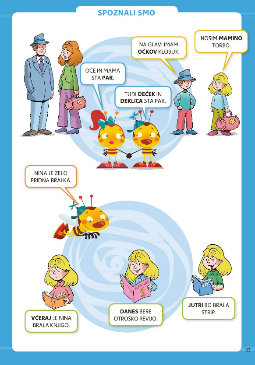                                               ODPRI DZ – SLJ, STR. 63 IN ZA ZAČETEK PREBERI STRIP, DA SE SPOMNIŠ,                                                        KAJ VSE SMO SE UČILI V ZADNJEMU POGLAVJU.                                                      SAJ BOMO DANES PRI SLOVENŠČINI PONAVLJALI. ODPRI DZ – SLJ, STR. 64 IN 65 IN POSKUSI REŠITI NALOGE ČIMBOLJ SAMOSTOJNO.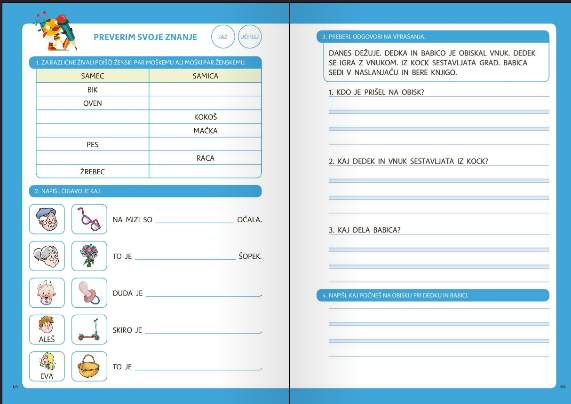                                                                             KO KONČAŠ, SI NALEPI ČEBELČEK.                                                                           SEDAJ PROSI STARŠE NAJ TI PREGLEDAJO NALOGO.MATEMATIKANEZNANI ČLEN - IŠČEM ODŠTEVANECREŠI NALOGE V DZ – MAT, STR. 56, 57 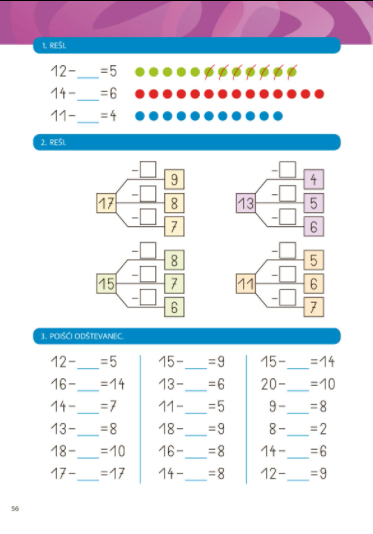 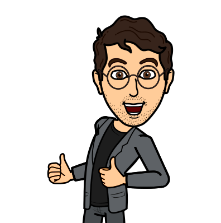 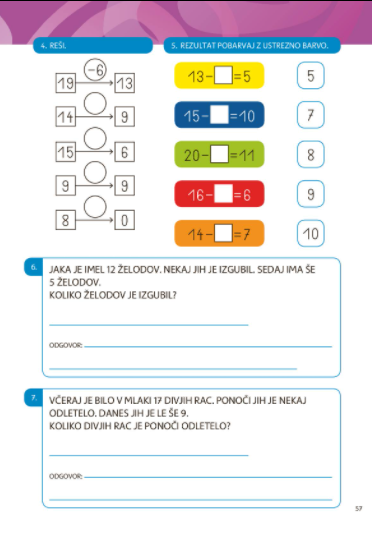 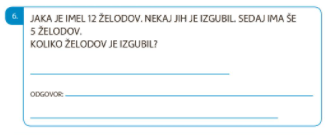 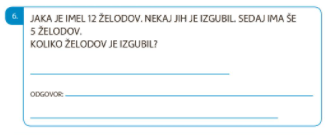 SPOZNAVANJE OKOLJAPONOVIM - PREVERIM SVOJE ZNANJEDANES BOŠ PREVERIL/A KOLIKO SI SE NAUČIL/A V ZADNJIH TREH TEDNIH POUKA NA DALJAVO.NAJPREJ OB PROJEKCIJI PONOVI KAJ VSE SMO SPOZNALI PRI TEH UČNIH URAH.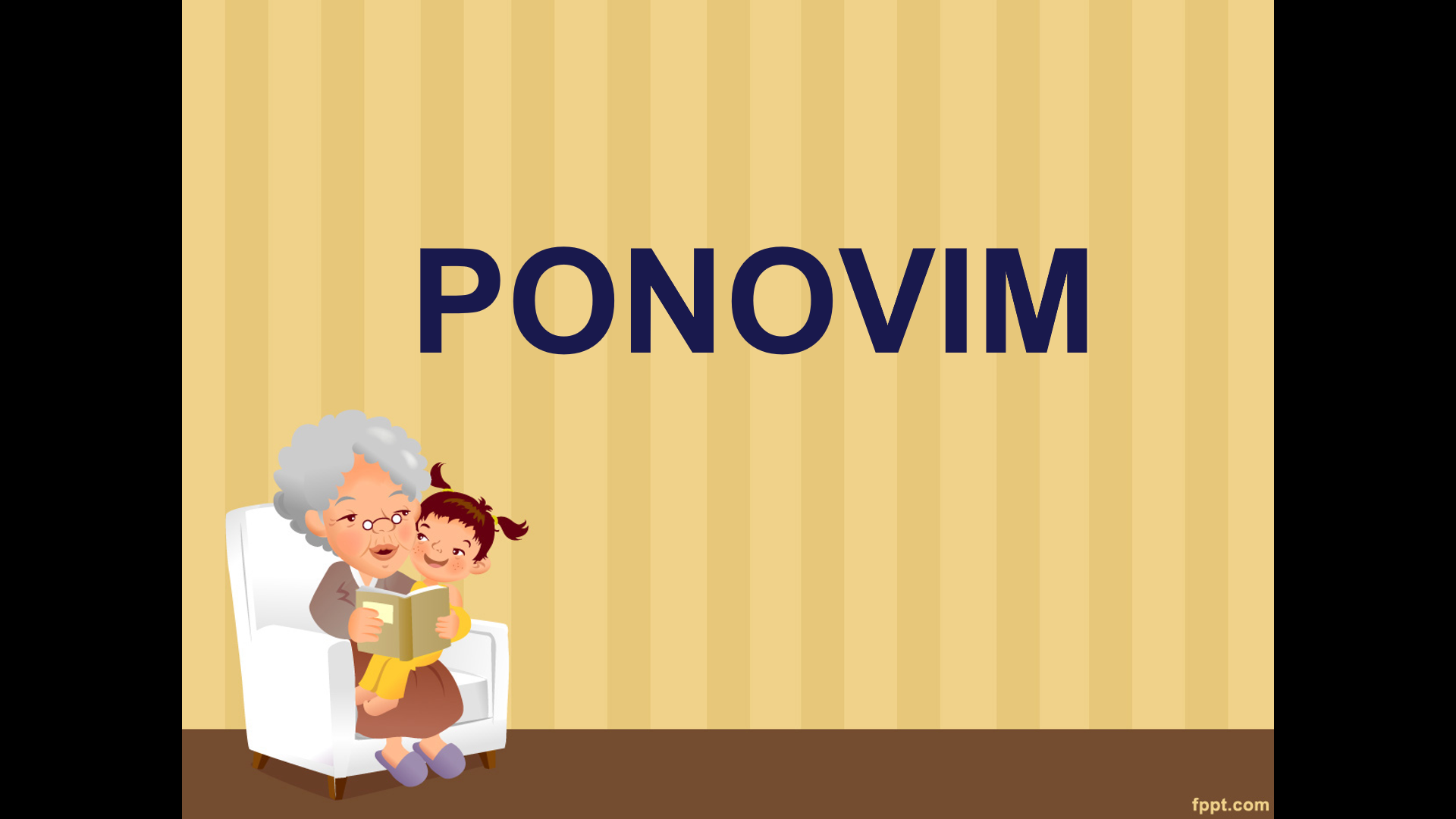 NATO REŠI NALOGE V DELOVNEM ZVEZKU STRAN 38, 39 – PREVERIM SVOJE ZNANJE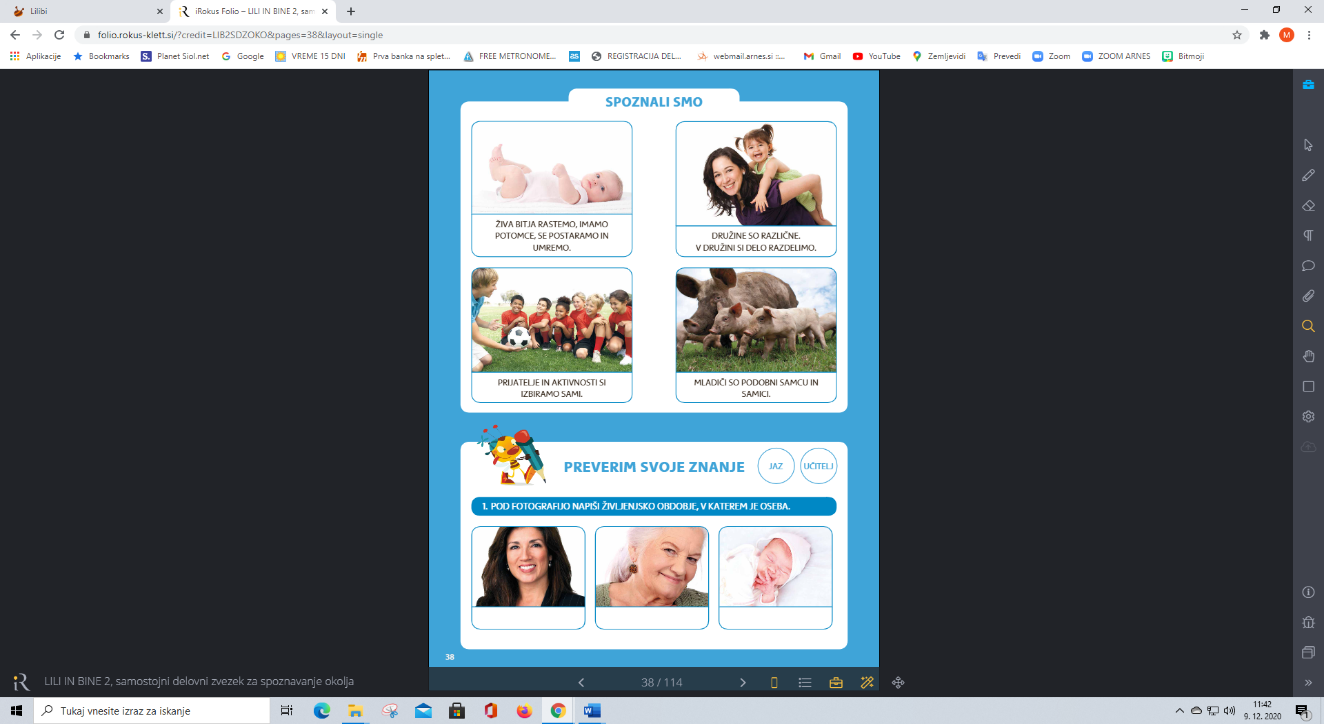 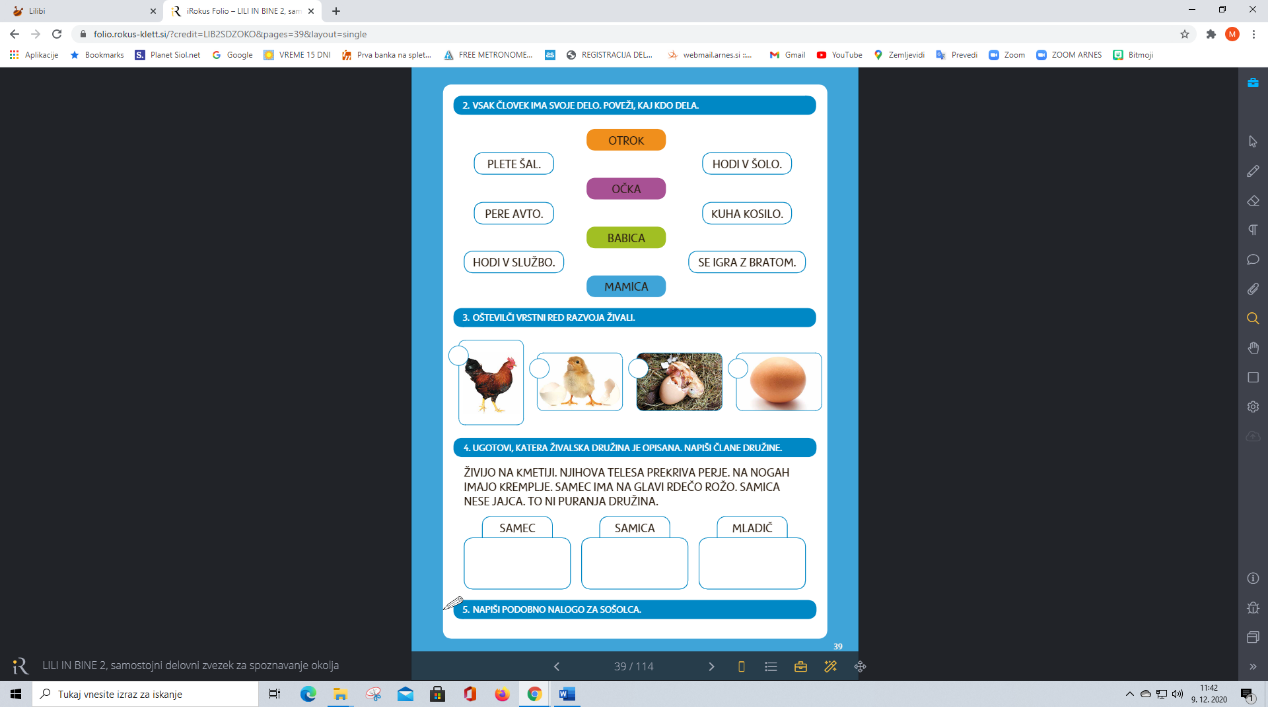 kO Z DELOM KONČAŠ, SKUPAJ S STARŠI PREGLEJ REŠITVE IN SI SVOJE ZNANJE OVREDNOTI S ČEBELČKOM. NAJDEŠ GA V PRILOGI  (ZADNJA STRAN V DELOVNEM ZVEZKU). ŠPORTPLESNI DANSEVEDA NE MOREMO BREZ PLESA V TEH ČASIH, ZATO TE V DANAŠNJEM DNEVU ČAKAJO TRIJE PLESNI IZZIVI. LAHKO SE PREIZKUSIŠ V VSEH TREH ALI PA SI IZBEREŠ ENEGA IN GA POSKUŠAŠ ČIM BOLJE IZVESTI. TISTI NAJBOLJ POGUMNI SE LAHKO TUDI POSNAMETE IN DELITE Z MENOJ. NI NAPAČNIH GIBOV, PREPUSTI SE PESMI IN SE ZABAVAJ.ZA 'KAVBOJCE'https://www.youtube.com/watch?v=W9bNipC2oQw&ab_channel=TIFFANY%27sFunShow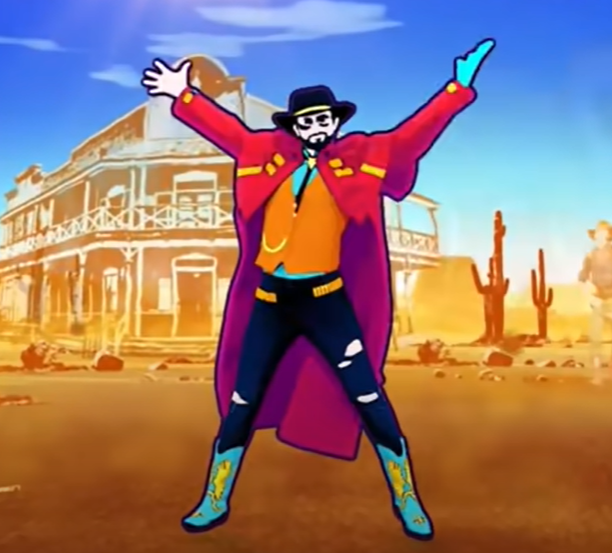 ZA 'PRAZNIČNO RAZPOLOŽENE'https://www.youtube.com/watch?v=8jn_f5tVhR8&ab_channel=Lautino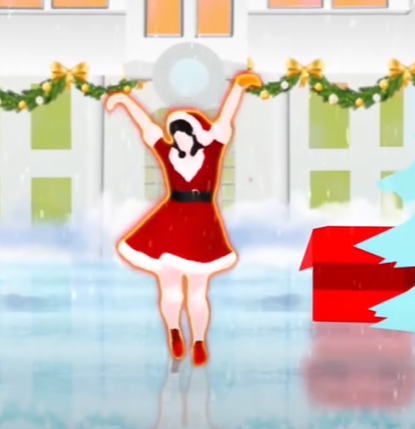 ZA 'VESELJAKE'https://www.youtube.com/watch?v=YCDCwuGcEmA&ab_channel=MaiteUwU99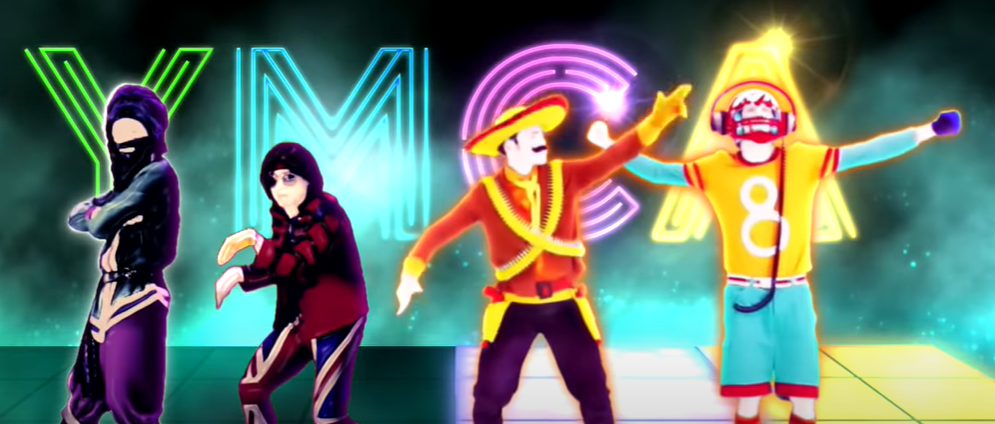 